Name: _____________________________Draw at least two deep sea organisms the ROV’s captured on video.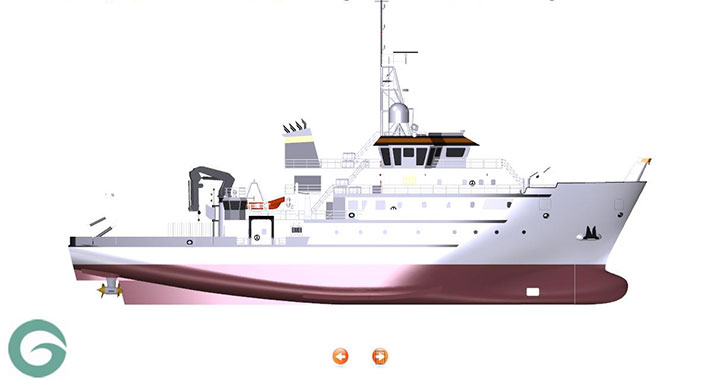 Copyright ©2018
Oregon State University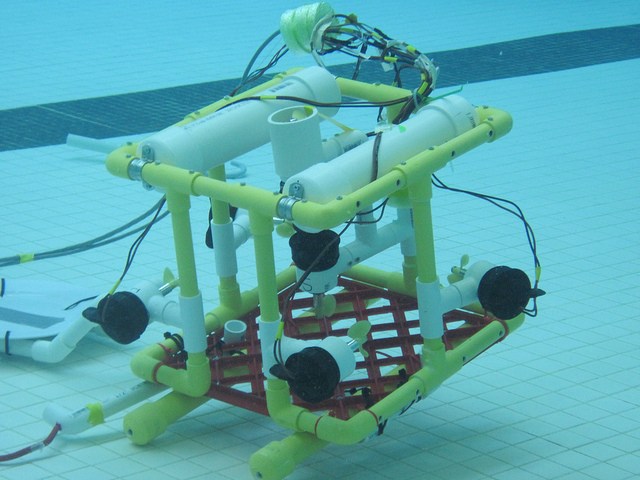 